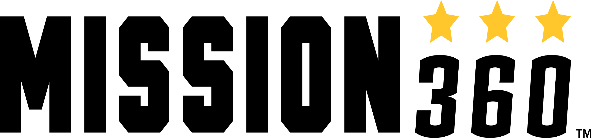 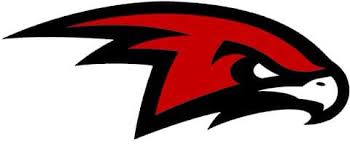 COACHING HUDDLE #3Practice Planning & Optimization Notes & Summation. Jocko Video ://www.youtube.com/watch?v=nyBBfyBgWM&list=RDCMUCkqcY4CAuBFNFho6JgygCnA&start_radio=1&t=187What is our enemyFaulty or lack of EquipmentLack of players, staff, help, etc.WeatherAny other element that prevents you and your team from executing your planMaintaining flexibilityObserve – Orient – Decide – Act Having S.O.P’s (Standard Operating Procedures)Refer to Nuke’s sheetHaving a written plan for every practiceEmail to every kid? Parent 14U and under? Entire organizationKids like to have the schedule. Miguel example. Keep the parents in the loop, especially during Covid and subsequent non-admittance to DomeSeek feedback16U+Engage the kids in conversation, some dialogue.  Ask them their opinion on a drill, or technique. Creates buy-in and ownership.  Builds trust and respect.  Provides a sense of empowerment but also ups their stakes.Maintain consistency from top (18U) to bottom (11U)VerbiageDrillsFundamentalsMission360 available to assist at practice.Text, call, email to scheduleAvailable to help in ANY capacity (even with parents!)